El eProWallbox de Free2move eSolutionses el cargador oficial del Alfa Romeo Tonale Plug-In Hybrid Q4Milán, 17 de noviembre de 2022 – Junto al Alfa Romeo más eficiente de la historia, no podían faltar Free2move eSolutions y el eProWallbox, capaz de cargar completamente las baterías del Tonale Plug-In Hybrid Q4 en unas dos horas.El nuevo vehículo es el primer paso hacia la deportividad del futuro de la marca, y representa un hito en el proceso «de cero a cero» que convertirá a Alfa Romeo en la marca más rápida en la transición de cero coches eléctricos (a comienzos de 2022) a una gama completa de cero emisiones en 2027.Se unen a Alfa Romeo para dar el primer paso de esta importante transición Free2move eSolutions y eProWallbox, la familia completa de dispositivos de carga capaces de satisfacer las múltiples necesidades de los clientes más dispares: tanto los que necesitan cargar sus coches en el garaje de sus casas como los gestores de flotas o los responsables de aparcamientos públicos o privados.De hecho, eProWallbox ofrece una gran flexibilidad en términos de funcionalidad y costes. Con una potencia de carga modulable de 7,4 a 22 kW, el dispositivo se adapta a las necesidades de energía y velocidad de carga, y es ideal para todo tipo de usos. Además, permite gestionar la carga de forma remota directamente desde el smartphone y solo a aquellos que estén habilitados, gracias al control de acceso.Toda la familia de dispositivos de carga eProWallbox (eProWallbox, eProWallbox Move y eProfessional) ha obtenido la certificación Type Approved TÜV Rheinland, que se suma a todas las certificaciones obligatorias exigidas por la Unión Europea. Free2move eSolutions es uno de los fabricantes europeos de EVSE (Electric Vehicle Supply Equipment) más preocupados por la seguridad del consumidor.Y, precisamente por su eficiencia, flexibilidad y calidad, el eProWallbox fue el dispositivo de carga utilizado durante la presentación a la prensa del nuevo Tonale Plug-In Hybrid Q4: con su elegante librea negra con la marca de Alfa Romeo, el eProWallbox recargó todos los coches utilizados para las pruebas de conducción.Free2move eSolutions participó en el lanzamiento internacional del Tonale Plug-In Hybrid Q4, con más de 10 eProWallboxes destinados a los coches de prueba y un ePublic también con los colores de Alfa Romeo. Capaz de cargar simultáneamente dos vehículos (con una potencia máxima de 22 kW cada uno), este dispositivo es ideal en aparcamientos de acceso público o reservado, y, gracias a su conexión 4G, puede supervisarse y gestionarse a distancia, incluso mediante la integración de diferentes plataformas de back-end.Para Mathilde Lheureux, directora general de Free2move eSolutions, «la asociación con Alfa Romeo y el hecho de convertirnos en el cargador oficial del Tonale Plug-In Q4 son la demostración de nuestro firme deseo de estar junto a la marca en su proceso «de cero a cero». Queremos acompañar a Alfa Romeo hacia la deportividad del futuro, y lo hacemos con productos y servicios innovadores y a medida que permiten facilitar la transición a la movilidad eléctrica, permitiéndonos desempeñar un papel activo en la contribución a una movilidad accesible y limpia».***Free2move & Free2move eSolutionsFree2move es una marca global de movilidad que ofrece un ecosistema completo y único para sus clientes particulares y profesionales en todo el mundo. A partir de los datos y la tecnología, Free2move convierte la experiencia del cliente en el centro de su actividad, para reinventar la movilidad y facilitar la transición a la movilidad eléctrica.Free2move eSolutions es una empresa conjunta entre Stellantis y NHOA, creada para apoyar y fomentar la transición a la movilidad eléctrica, desempeñando un papel activo en la consecución de una movilidad accesible y limpia. Para ello, ofrece productos y servicios innovadores y a medida para diferentes tipos de clientes, que contribuyen a la reducción de las emisiones de CO2.Visita nuestros sitios web: www.free2move.com, www.esolutions.free2move.com.Contactos:Natalia Helueni, +39 333 2148455, natalia.helueni@f2m-esolutions.comMarco Belletti, +39 334 6004837, marco.belletti@f2m-esolutions.com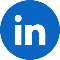 Síguenos en LinkedIn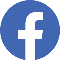 Síguenos en Facebook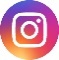 Síguenos en Instagram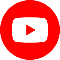 Síguenos en YouTube